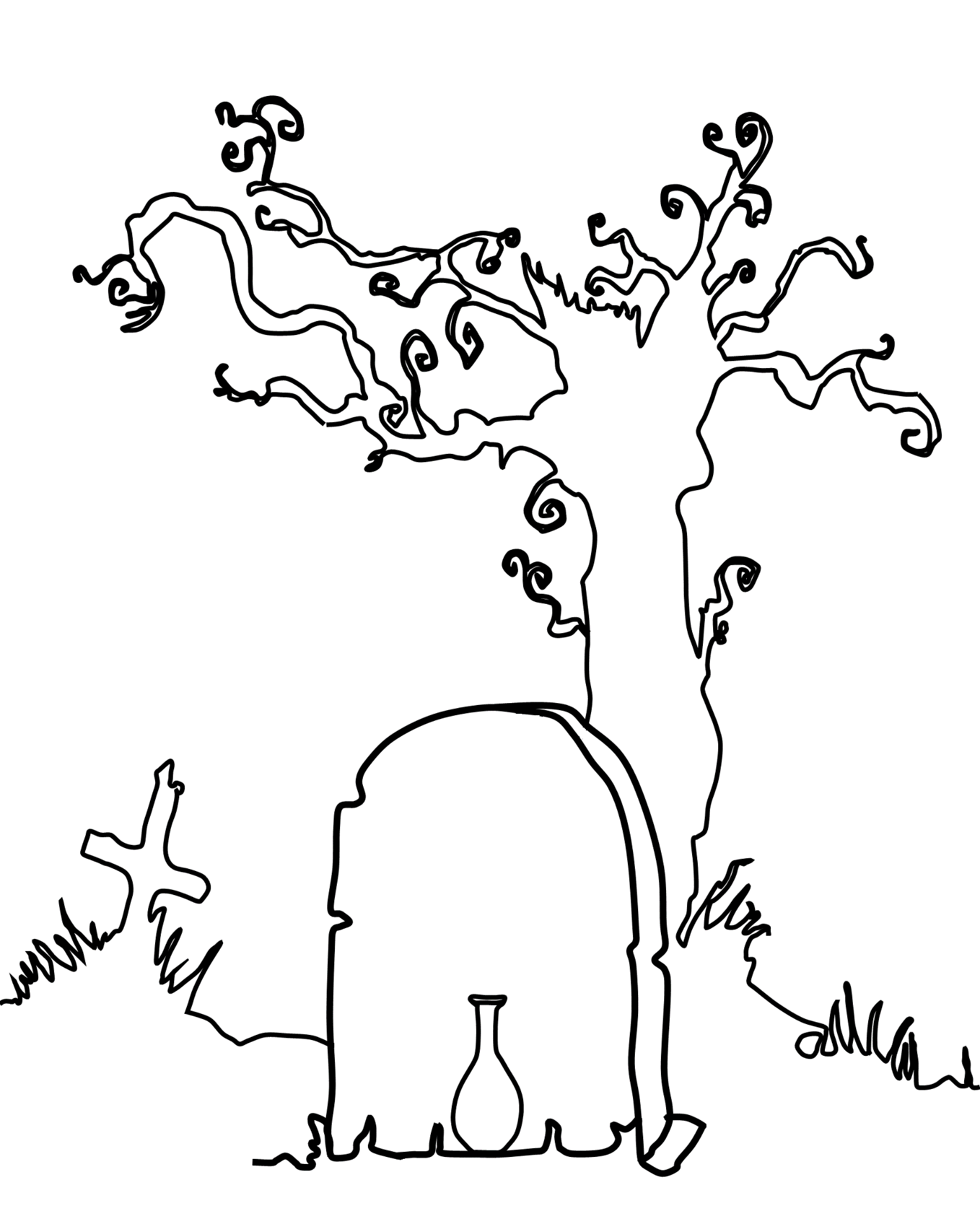 Si yo muriera. Texto bíblico: Romanos 8:14-19Versículo para memorizar: “Teniendo deseo de partir y estar con Cristo, lo cual es muchísimo mejor”. Filipenses 1:23Basado en:https://clipart.me/the-grave-with-the-dead-trees-silhouette-vector-material-20078https://clipart.me/flowers-trees/flower-vase-vector-37261https://clipart.me/gravestones-5278